R Rīgas iela 91, Valmiera, LV- 4201, tālr. 4220136 ,  e- pasts: lpf@sp.lv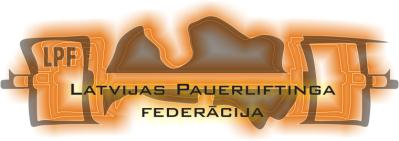 Reģ. Nr. 40008022129, Konts LV58UNLA 0008000700508 a/s LUB Siguldas filiāle, kods UNLALV2X; www.sp.lv, lpf@sp.lvLatvijas pauerliftinga federācijasValdes sēdes protokols Nr. 4/14Gulbenē, 2014. gada 15. novembrīSkolas ielā 12a  Plkst:10:00 Piedalās: Ieviņa Liģere – Madonas SCKGints Reinholds – Aizkraukles SCJurijs Ivaņušins – Aizkraukles SC Almants Vītols – SP Andrejs Rožlapa – SPRinalds Dimiņš – SP Nepiedalās:  Vitālijs Dubovs – Arkan  Igors Semjonovs – Apolons         Uģis Ciematnieks – LSPA LPF valdes  sēdi  vada: Rinalds Dimiņš. Protokolē: Gints Reinholds. Dienas  kārtība: C kategorijas treneru sertifikācijas eksāmenam paredzēto jautājumu apstiprināšana. Jauno kvalifikācijas normatīvu projekts, to apstiprināšana.Par starpt. kategorijas tiesnešu skaita palielināšanu.Par DK darbības jautājumiem un veicamajiem uzdevumiem.Sacensību projekts 2015. g.SSM (starptautiskais sporta meistars) piešķiršana D. Reinholdam.Par tiesnešu pults iegādi.Mārtiņā Krūzes vēstules izskatīšana.Par C kategorijas treneru sertifikācijas eksāmenam paredzēto jautājumu apstiprināšanu. Tiek apskatīti U.Ciematnieka sagatavotie C kategorijas treneru eksāmenu jautājumi.  Tiek diskutēts par jautājumu būtību, apspriests cik viegli, vai sarežģīti tie ir. Tiek diskutēts, par nepieciešamību izstrādāt vairākus variantus ar lielāku jautājumu bāzi.Diskusijās iesaistās:  A. Rožlapa, I.Liģere, R.Dimiņš, A.Vītols.Nolēma (ar sešām balsīm par)Apstiprināt sagatavotos jautājumus.Par jauno sporta kvalifikācijas normatīvu projektu, to apstiprināšana.Tiek diskutēts par jaunu sporta kvalifikācijas normu pieņemšanu sakarā ar to, kad esošās normas bija pieņemtas līdz 2014. gadam. Tiek spriests par kvalifikācjas normu izpildi, kas uz doto brīdi nav īpaši kritusies. Tiek disktēts par termiņiem nākamajam sporta kvalifikāciju normu periodam, izvirza laiku no 2014.g. – 2016.g.Diskusijās iesaistās: A. Rožlapa, R.Dmiņš, G.Reinholds,  I.Liģere.Nolēma (ar sešām balsīm par)Atstāt negrozītas sporta kvalifikāciju normas uz periodu no 2014.g. – 2016.g.Uzdot A.Rozlapam veikt izmaiņas sporta kvalifikāciju normu reģistrā. 3.  Par starptautiskās kategorijas tiesnešu skaita palielināšanu.Tiek diskutets par nepieciešamību apmācīt tiesnešus un nolikt starptautiskā tiesneša sertifikātu. Uz doto brīdi no trijiem starptautiskajiem tiesnešiem aktīvs ir tikai viens, un pieaugot startēt gribētāju skaitam starptautiskajās sacensībās nepieciešams vairāki tiesneši.Diskusijās iesaistās: R.Dimiņš, G.Reinholds, A.Rožlapa, J.Ivaņušins, A.Vītols.Nolēma (ar sešām balsīm par)Uzdot J.Ivaņušinam līdz 13.12.2014. sastādīt starptautisko sacensību plānu, kurās sacensībās plāno piedalīties Latvijas izlases atlēti, ar nolūku izplānot finansējuma nepieciešamību jaunu starptautisko tiesnešu sertifiācijai.Uzdot A.Vītolam veikt aptauju un izvērtēt, kuriem no nacionālo tiesnešu vidus dot iespēju kārtot starptautiskā tiesneša sertifikātu. 4.  Par DK darbības jautājumiem un veicamajiem uzdevumiem.LPF valdes priekšēdētājs nav apmierināts ar disciplinārās komitejas darbību tiek izteikts brīdinājums DK vadītājam I.Semjonovam par uzdoto darbu nepildīšanu, un kavējumu.Diskusijās iesaistās: R.Dimiņš, A.Rožlapa, J.Ivaņušins, A.Vītols.Nolēma (ar sešām balsīm par)Uzdot I.Semjonovam desmit darba dienu laikā sakārtot un iesniegt dokumentus uzņēmuma reģistrā, kas saistīti ar LPF valdi.Uzdot I.Semjonovam desmit darba dienu laikā sakārtot un iesniegt dokumentus par A.Šaicāna atteikšanos no dopinga kontroles.Uzdot I.Semjonovam līdz 01.12.2014 sakārtot un iesniegt LPF struktūrvienību nolikumus.Uzdot I.Semjonovam izstrādāt un iesniegt līgumus starp federāciju un sporta klubiem līdz 01.12.2014.Uzdot I.Semjonovam izstrādāt vestuli pašvaldībām informēšanas nolūkos par WPC, GPC u.c. organizācijās startējošo nominēšanu par sporta laureātiem. 5.  Par sacensību projektu 2015 gadam.Visi pieteikmi, kuri iesniegti tiek apsekoti. Tiek spriests par nepieciešamību izveidot pārskatāmu sarakstu, lai būtu iespēja korekti sastādīt kalendāra plānu 2015. gadam.Diskusijās iesaistās: R.Dimiņš, A.Rožlapa, J.Ivaņušins, A.Vītols, G.Reinholds, I.Liģere.Nolēma (ar sešām balsīm par)Uzdot R.Dimiņam sastādīt pārskatāmu pieteikto LPF sporta aktivitāšu plānu 2015. gadam līdz 13.12.2014Nolēma izskatīt sacensību norises grafiku un pieņemt 2015 g. LPF kalendāru nākamajā valdes sēdē, kura norisināsies 13.12.20146.  Par SSM (starptautiskais sporta meistars) piešķiršanu D.Reinholdam.Tiek ierosināts D.Reinholdam piešķirt Starptautiskās klases sporta meistara normu sakarā ar iekļūšanu absalūtajā vērtējumā svaru stieņa spiešanā guļus  Eiropas čempionātā Luksemburgā senioriem. Ierosina arī J.Vorobjovam, un V.Alksnītim piešķirt SSM. Notika diskusijas. Ierosina V.Alksnītim piešķirt SSMK par Pasaules rekorda labojumu.Diskusijās iesaistās: R.Dimiņš, A.Rožlapa, J.Ivaņušins, A.Vītols, G.Reinholds, I.Liģere.Nolēma (ar piecām balsīm par un viens atturas)Piešķirt D.Reinholdam SSM kategorijuNolēma (ar sešām balsīm par)Piešķirt V.Alksnītim SSM kategoriju7.  Par tiesnešu pults iegādiTiek plānots pasūtīt jaunu tiesnešu pulti, jo esošā pults jau ir morāli novecojusi, un bieži darbības pārrāvumi neļauj kvalitatīvi vadīt sacensības.Diskusijās iesaistās: R.Dimiņš, A.Rožlapa, A.Vītols.Nolēma (ar sešām balsīm par)Iegādāties jaunu pulti, izskatot labākos un atbilstošakos piedāvājumus no ražotājiem.8.  Par M.Krūzes vēstuli Sakarā ar to, kad ar ēstuli nav iepazinušies lielākā daļā valdes locekļu šis jautājums tiks skatīts nākamajā valdes sēdē.Diskusijās iesaistās: G.Reinholds, R.Dimiņš, A.Rožlapa, A.Vītols.Nolēma (ar sešām balsīm par)Pārcelt vēstules izskatīšanu uz 13.12.2014Pilnvarot šādus biedrus parakstīt šo protokolu:Andreju RožlapuIeviņu LiģeriGintu Reinholdu.Biedru parakstītBiedrs                                      /R. Dimiņš/ Biedrs                                     / A.Rožlapa/ Biedrs                                         / I.Liģere/    Biedrs                                  /G. Reinholds/